Ispirazioni di viaggioIL PROSSIMO NATALE REALIZZA IL SOGNO DI UN VIAGGIO REGALA LA TRAVEL CARD GATTINONIMilano, 2 novembre 2022 - Se il desiderio del viaggio continua ad essere in testa nella classifica dei desideri, la Travel Card Gattinoni trasforma i sogni in realtà. Con la Travel Card Gattinoni si può infatti regalare un sogno racchiuso in un’esperienza di viaggio e, chi la regala, decide autonomamente l’importo, mentre chi la riceve sceglie liberamente dove, come e quando utilizzarla.Acquistarla e attivarla è semplicissimo e basta accedere direttamente al sito www.gattinonitravelcard.it oppure andare in una delle agenzie Gattinoni Mondo di Vacanze per ottenere una travel card da spendere nell’agenzia in cui si acquista.Si può scegliere tra la card fisica - con consegna a domicilio - o quella digitale ed è possibile caricala con l’importo che si preferisce. La Travel Card Gattinoni è utilizzabile entro 1 anno dall’emissione, una o più volte, presso tutte le agenzie Gattinoni Mondo di Vacanze ed è valida per acquistare weekend, viaggi su misura, pacchetti, crociere, ma anche hotel, voli o treni. Non ci sono itinerari fissi o preconfezionati, le persone che ricevono in dono la Gattinoni Travel Card possono sbizzarrirsi. Non è necessario pensare a importi molto impegnativi perché ci sono soluzioni alla portata di tutti che renderanno il viaggio in un’esperienza speciale.Una vista da brividi su New York dal nuovissimo The Summit, One Vanderbilt, o dal The Edge, un safari in 4x4 tra le due del deserto marocchino, un tuffo nell’arcobaleno delle Maldive o un tuffo nel futuro dei grattacieli di Dubai. O ancora discesa nel bianco delle Dolomiti o una degustazione tra i vigneti toscani.Sono davvero tante le esperienze e le idee disponibili e viaggiare è il regalo che mette tutti d’accordo.Informazioni per i lettori www.gattinonitravelcard.itPer informazioni alla stampa: Veronica C. Cappennani - cappennani@ferdeghinicomunicazione.it - cell. 333-8896148Sara Ferdeghini - sara@ferdeghinicomunicazione.it - cell: 335.7488592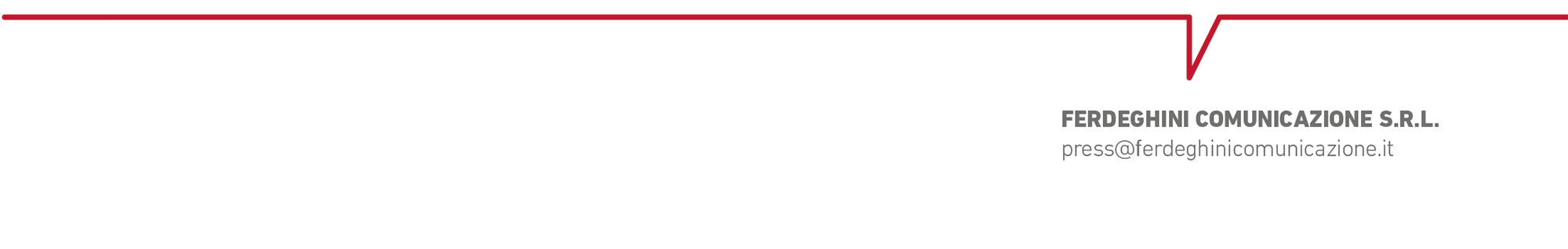 Ufficio Stampa Gruppo Gattinoni - Ferdeghini Comunicazione Srl www.ferdeghinicomunicazione.iGattinoni nasce a Lecco nel 1983 dalla passione per i viaggi e l’organizzazione di eventi di Franco Gattinoni, fondatore e tuttora presidente del gruppo. Con lui lavorano circa 750 persone che condividono lo stesso piacere e la stessa professionalità nell’organizzare viaggi ed eventi su misura, con passione e attenzione a ogni dettaglio. Sotto il marchio Gattinoni operano 5 divisioni che si occupano di diverse aree di business: MICE (Logistics, Live Communication, Healthcare, Made in Italy), Business Travel, il prodotto Gattinoni Travel e i network Mondo di Vacanze e MYNetwork Viaggi&Vacanze. Con l’acquisizione di Robintur Travel Group si sono aggiunte le agenzie di proprietà e AIP, BTExpert, le attività Leisure e di Tour Operating portando così il Gruppo Gattinoni a diventare la più importante impresa indipendente del turismo organizzato del Paese.
Con sede a Milano, il gruppo ha diverse unità operative: MICE (Milano, Lecco, Torino e Roma), Business Travel (Monza, Milano, Bologna, Torino, Parma, Udine, Segrate, Treviso e Roma) 110 agenzie di proprietà nel Nord e Centro Italia. Inoltre, i network contano quasi 1500 agenzie affiliate in Italia, Svizzera e San Marino.